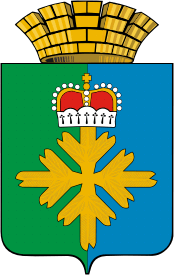 ПОСТАНОВЛЕНИЕАДМИНИСТРАЦИИ ГОРОДСКОГО ОКРУГА ПЕЛЫМО внесении изменений в муниципальную программу городского округа Пелым «Противодействие коррупции в городском округе Пелымна 2016 - 2022 годы», утвержденную постановлением администрации городского округа Пелым от 31.12.2015 №437В целях реализации мероприятий Национального плана противодействия коррупции на 2016-2017 годы, утвержденного Указом Президента Российской Федерации от 01.04.2016 № 147 «О национальном плане противодействии коррупции на 2016-017 годы», руководствуясь статьей 31 Устава городского округа Пелым ПОСТАНОВЛЯЕТ:1. Внести в муниципальную программу городского округа Пелым  «Противодействие коррупции в городском округе Пелым на 2016 - 2022 годы» утвержденную постановлением администрации городского округа Пелым от 31.12.2015 №437 следующие изменения:1) строку паспорта «Цели и задачи муниципальной программы» изложить в следующей редакции:2) Приложение № 1 изложить в новой редакции (приложение №2)3) Приложение № 2 дополнить строками 38 - 47 следующего содержания (прилагается).2. Опубликовать настоящее постановление в информационной газете  «Пелымский вестник» и разместить на официальном сайте городского округа Пелым в сети «Интернет».3. Муниципальную программу с внесенными изменениями, утвержденными настоящим постановлением, разместить на официальном сайте городского округа Пелым.4. Контроль за исполнением настоящего постановления возложит на заместителя главы администрации городского округа Пелым А.А. Пелевину.И.о. главы администрациигородского округа Пелым                                                                    Е.А. Смертинаот _______________ № _____п. ПелымЦели и задачи муниципальной программыЦель: Выработка мер по совершенствованию муниципального управления в сфере профилактики и борьбы с коррупцией, осуществление мероприятий по противодействию коррупции в городском округе Пелым.Задачи: 1) совершенствование в органах местного самоуправления городского округа Пелым комплексной системы противодействия коррупции;2) обеспечение условий для осуществления органами местного самоуправления городского округа Пелым полномочий по реализации соблюдения требований к служебному поведению муниципальных служащих;     3) Выполнение Национального плана «Противодействия коррупции на 2016 – 2017 годы, утвержденного Указом Президента Российской Федерации от 01.04.2016 №147»